Об объеме финансирования реализации проектов инициативного бюджетирования по направлению «Твой проект» в 2023 годуВ рамках реализации проектов инициативного бюджетирования по направлению «Твой проект» в городском округе Большой Камень в 2023 году победителями были признаны 3 объекта.Координатором проекта является управление жизнеобеспечения администрации городского округа Большой Камень.Капитальный ремонт пешеходной дорожки по ул. Горького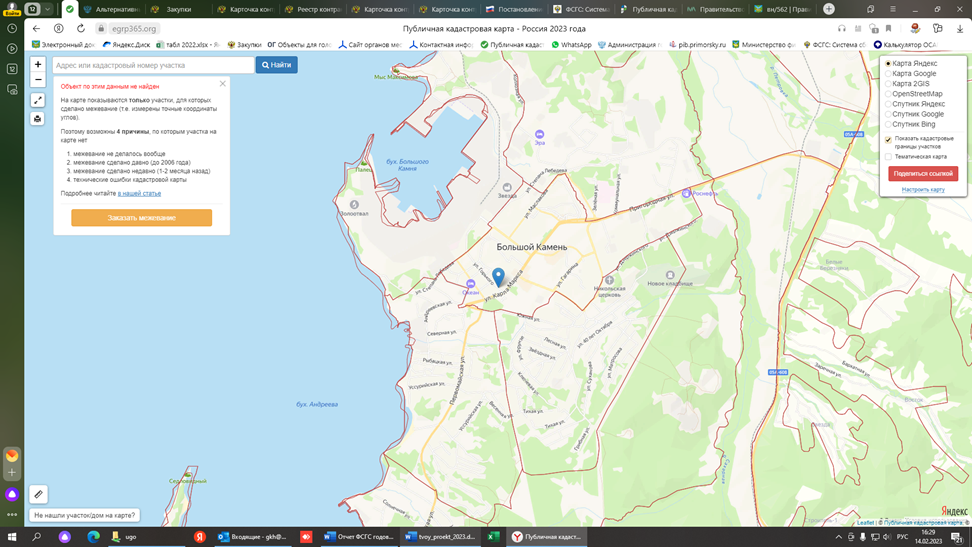 Выполнение работ по Благоустройству придомовой территории ул. Гагарина д. 41 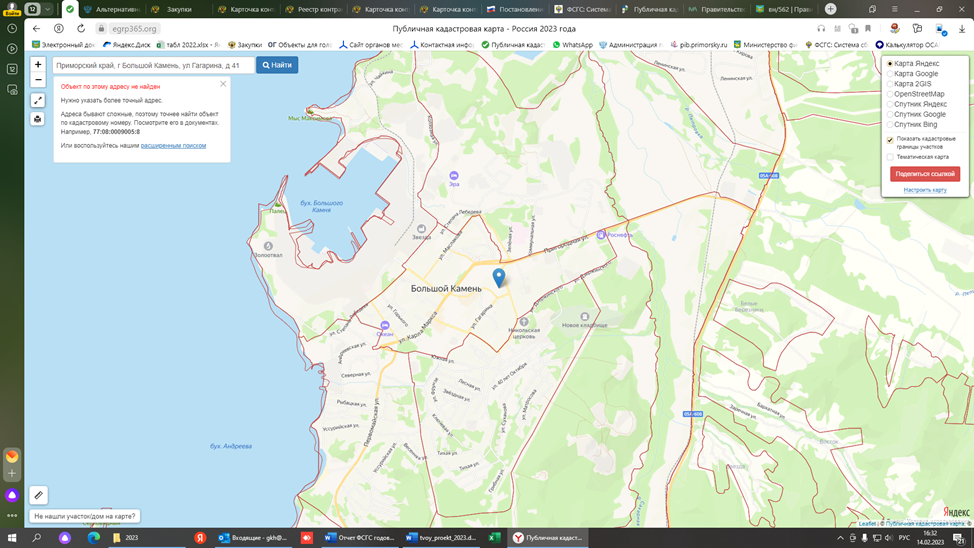 Выполнение работ по Благоустройству придомовой территории ул. Ганслеп д. 14 «Твой проект»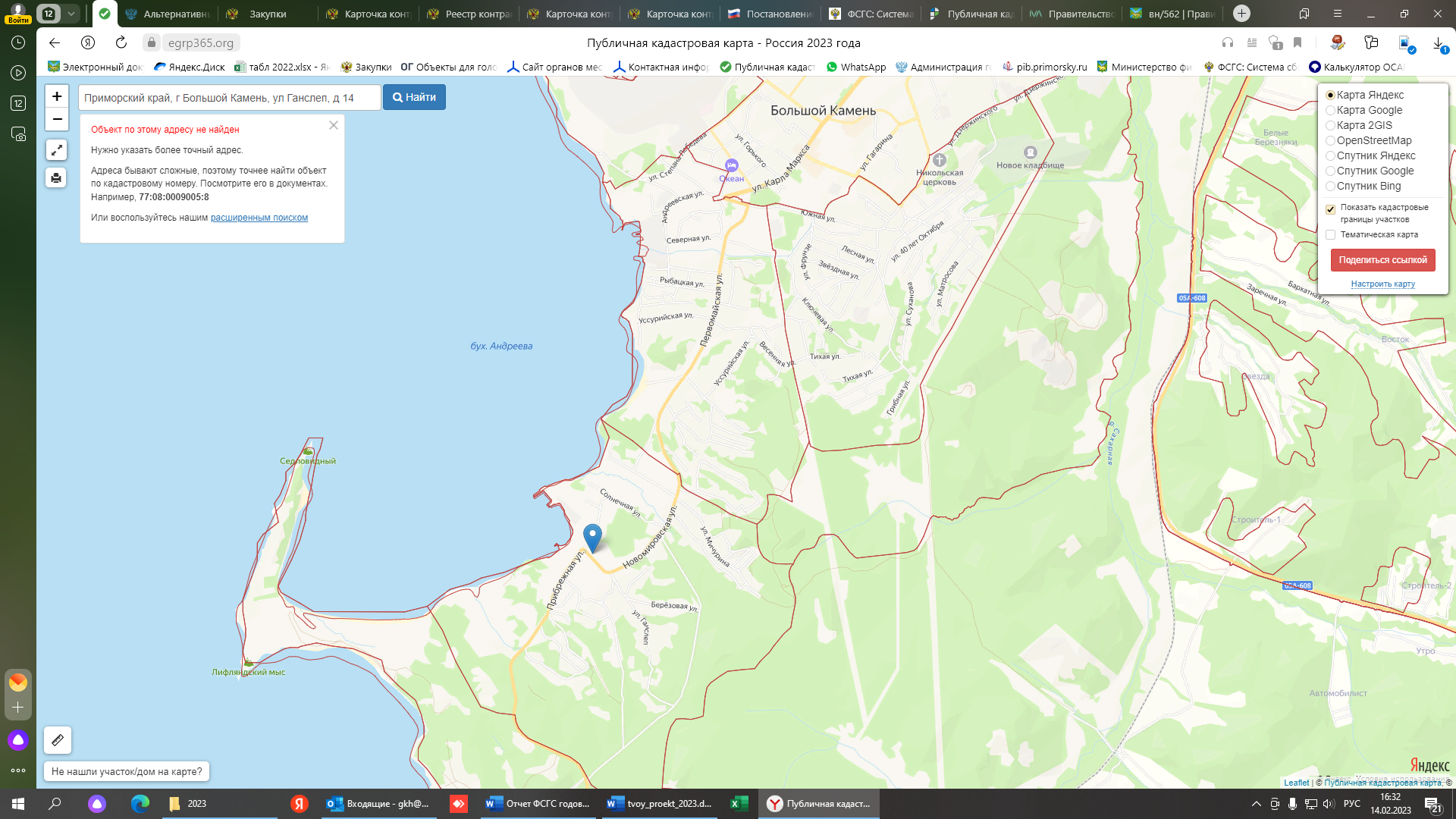 В рамках заключения контрактов сложилась экономия, в связи со сложившейся экономией сумма контрактов изменилась по следующим проектам:1.	Реализация проекта «Капитальный ремонт пешеходной дорожки по улице Горького» - общая сумма 1 830 000,00 руб. из них краевой бюджет 1 811 700,00 руб., местный бюджет 18 300,00 руб.2.	Реализация проекта «Благоустройство придомовой территории ул. Гагарина 41» - общая сумма 2 060 400,00 руб. из них краевой бюджет        2 039 796,00 руб., местный бюджет 20 604,00 руб.3.	Реализация проекта «Твой проект» - общая сумма 2 174 275,00 руб. из них краевой бюджет 2 152 532,25 руб., местный бюджет 21 742,75 руб.Общая сумма составляет 6 064 675,00 руб. из них:краевой бюджет - 6 004 028,25 руб.местный бюджет – 60 646,75 руб.